Классный час посвященный  75-летней годовщины  Победы  в Великой Отечественной войне.Тема: Праздник Победы в моем селе.Мы долго думали как провести этот классный час и ребята предложили, что можно создать альбом. В котором рассказать по порядку как проходят празднования этого великого праздника в нашем селе  с активным участием наших школьников.Готовимся мы к празднованию  за месяц или даже за два.1 Ребят кадет готовят к почетному караулу.2 Девочки на уроках технологии вышивают имена ветеранов на платках, которые сшиваются в единый платок  и получается большой  «Платок Памяти» нашего села.3 Мальчики делают герлянду, которую возлагают к памятнику посвященному павшим героям нашего села.4 Школьники и житель села активно принимают участие в акции  «Бессмертный полк» и «Знамя Победы».5 Проводятся конкурсы: рисунков, стихотворений, песни, поделок(о войне).11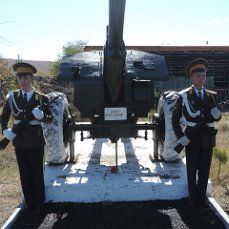 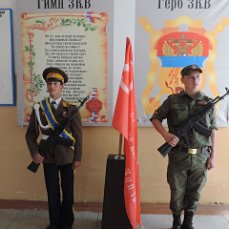 2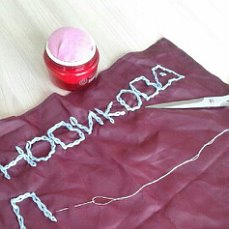 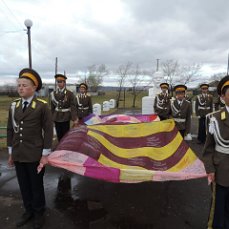 3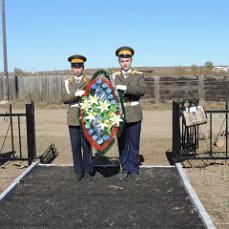 4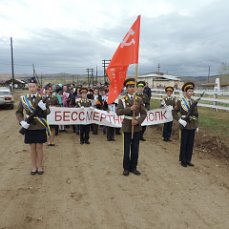 5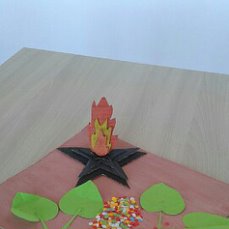 6 Все эти мероприятия отражены в альбоме Памяти.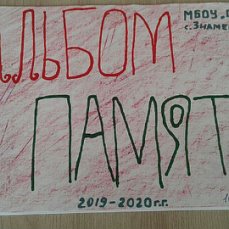 